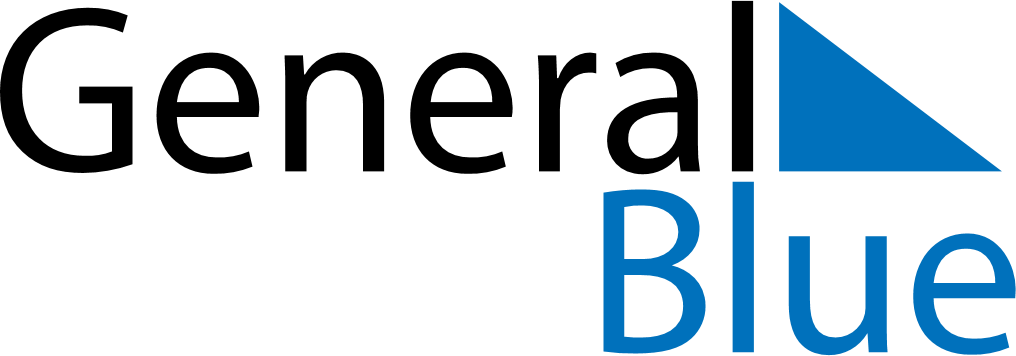 May 2024May 2024May 2024May 2024May 2024May 2024Kuldiga, LatviaKuldiga, LatviaKuldiga, LatviaKuldiga, LatviaKuldiga, LatviaKuldiga, LatviaSunday Monday Tuesday Wednesday Thursday Friday Saturday 1 2 3 4 Sunrise: 5:43 AM Sunset: 9:14 PM Daylight: 15 hours and 31 minutes. Sunrise: 5:41 AM Sunset: 9:16 PM Daylight: 15 hours and 35 minutes. Sunrise: 5:39 AM Sunset: 9:19 PM Daylight: 15 hours and 40 minutes. Sunrise: 5:36 AM Sunset: 9:21 PM Daylight: 15 hours and 44 minutes. 5 6 7 8 9 10 11 Sunrise: 5:34 AM Sunset: 9:23 PM Daylight: 15 hours and 48 minutes. Sunrise: 5:32 AM Sunset: 9:25 PM Daylight: 15 hours and 53 minutes. Sunrise: 5:30 AM Sunset: 9:27 PM Daylight: 15 hours and 57 minutes. Sunrise: 5:27 AM Sunset: 9:29 PM Daylight: 16 hours and 1 minute. Sunrise: 5:25 AM Sunset: 9:31 PM Daylight: 16 hours and 5 minutes. Sunrise: 5:23 AM Sunset: 9:33 PM Daylight: 16 hours and 10 minutes. Sunrise: 5:21 AM Sunset: 9:35 PM Daylight: 16 hours and 14 minutes. 12 13 14 15 16 17 18 Sunrise: 5:19 AM Sunset: 9:37 PM Daylight: 16 hours and 18 minutes. Sunrise: 5:17 AM Sunset: 9:39 PM Daylight: 16 hours and 22 minutes. Sunrise: 5:15 AM Sunset: 9:41 PM Daylight: 16 hours and 26 minutes. Sunrise: 5:13 AM Sunset: 9:43 PM Daylight: 16 hours and 30 minutes. Sunrise: 5:11 AM Sunset: 9:45 PM Daylight: 16 hours and 34 minutes. Sunrise: 5:09 AM Sunset: 9:47 PM Daylight: 16 hours and 37 minutes. Sunrise: 5:07 AM Sunset: 9:49 PM Daylight: 16 hours and 41 minutes. 19 20 21 22 23 24 25 Sunrise: 5:05 AM Sunset: 9:51 PM Daylight: 16 hours and 45 minutes. Sunrise: 5:04 AM Sunset: 9:53 PM Daylight: 16 hours and 48 minutes. Sunrise: 5:02 AM Sunset: 9:55 PM Daylight: 16 hours and 52 minutes. Sunrise: 5:00 AM Sunset: 9:56 PM Daylight: 16 hours and 56 minutes. Sunrise: 4:59 AM Sunset: 9:58 PM Daylight: 16 hours and 59 minutes. Sunrise: 4:57 AM Sunset: 10:00 PM Daylight: 17 hours and 2 minutes. Sunrise: 4:56 AM Sunset: 10:02 PM Daylight: 17 hours and 6 minutes. 26 27 28 29 30 31 Sunrise: 4:54 AM Sunset: 10:03 PM Daylight: 17 hours and 9 minutes. Sunrise: 4:53 AM Sunset: 10:05 PM Daylight: 17 hours and 12 minutes. Sunrise: 4:51 AM Sunset: 10:07 PM Daylight: 17 hours and 15 minutes. Sunrise: 4:50 AM Sunset: 10:08 PM Daylight: 17 hours and 18 minutes. Sunrise: 4:49 AM Sunset: 10:10 PM Daylight: 17 hours and 20 minutes. Sunrise: 4:48 AM Sunset: 10:11 PM Daylight: 17 hours and 23 minutes. 